Nicholas P. Hromek Memorial Scholarship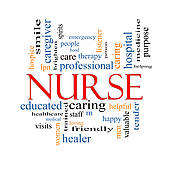 Nick was a 2015 Wyoming Area graduate who worked tirelessly pursuing a bachelor’s degree in nursing, graduating from Misericordia University with honors in 2020. All while raising his son Nico, the absolute love of his life.  The outgoing, fun loving life of the party, Nick always made sure everyone was taken care of.  As a truly self-made man, he proved that once you found your passion, anything is possible.The inaugural year for this award was 2022, Nick’s family will honor his memory by awarding the 15th ranked graduating senior a generous scholarship of $500. Selection will be made when class ranks are available mid to late May to include grades 9, 10, 11, 12 to date.  NO application is needed!His family is honored to award this scholarship, in his memory, to a Wyoming Area Graduate, to assist in furthering their education and following their passion.  Woo!!!!